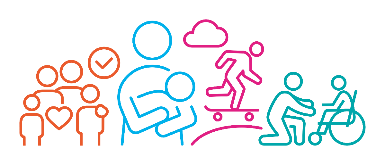 Education Health and Care Needs Assessment Professionals Request and Professionals Information Contribution FormThis form is used by professionals to request or contribute information towards an Education, Health and Care Needs Assessment request.Professionals request for an assessment: Please complete this form to request an Education, Health and Social Needs Assessment for a child/young person. Professionals information contribution to an assessment request: we have received a request for an Education, Health and Care Needs Assessment Request for the child / young person indicated below. It is our understanding that the child / young person attends your setting. Please provide the following information within 15 days.LA, Health and Social Care partners: please complete from Page 4 onwardsPlease outline the child / young person’s current setting / school and all previous settings attendedPlease summarise the child / young person’s attendance over the past 12 months (please also provide copy of attendance report for past 12 months)Please indicate (by ticking the relevant box) the child / young person’s developmental / attainment levels in the following areasPlease indicate (by ticking the box) if the child is making progress in the following areasPlease outline the action (graduated response) that has been taken to meet the child / young person’s special educational needs and the impact this has had.Please return this form and other available information to SENAR@birmingham.gov.ukChild / Young Person’s DetailsChild / Young Person’s DetailsChild / Young Person’s DetailsChild / Young Person’s DetailsChild / Young Person’s DetailsChild / Young Person’s DetailsNamePreferred NameDate of BirthGenderHome AddressPostcodeTelephoneEmailPreferred Language EthnicityReligionECLIPSE ID NumberImpulse NumberNHS NumberSocial Care statusEarly HelpStatus if CICNot applicableSocial Care statusChild in NeedStatus if CICSection 20Social Care statusChild ProtectionStatus if CICInterim care orderSocial Care statusCICStatus if CICFull care orderParent / Carer DetailsParent / Carer DetailsParent / Carer DetailsParent / Carer DetailsNameRelationship to ChildHas parental responsibility?Home AddressPostcodeTelephoneEmailNameRelationship to ChildHas parental responsibility?Home AddressPostcodeTelephoneEmailSocial Worker Details (for CIC)Social Worker Details (for CIC)Social Worker Details (for CIC)Social Worker Details (for CIC)NameDesignationLocal AuthorityAddressPostcodeTelephoneEmailCONSENTBy signing this form you agree that Birmingham City Council (BCC) can assess the needs of your child and confirm that you understand that the confidential information about your child that is required for, or generated by, this Education, Health and Care Plan (EHCP) assessment will be shared, in accordance with BCC’s Information Sharing Protocols, with professionals or organisations that:	Are already involved with your child or young person;	You have asked to become involved with their case; or	BCC considers necessary, in order:to assess your child or young person’s educational, health or care needs; andto prepare any relevant documents, including an EHCP, if required. BCC will endeavour to inform you if another professional or organisation, not already involved, is asked to meet with or work directly with your child for the purposes of an EHCP assessment and the paper and electronic records used during, or created for, this assessment will be kept safe and destroyed in accordance with BCC’s policies. Please note that you are entitled to request a copy of the information that BCC holds about you or your child; for more information, contact BCC’s Information Governance Team at;              Performance and Information (WS)              PO Box 16366,Birmingham,B2 2YY             Tel: 0121 303 4876      or           email: foi_mailbox@birmingham.gov.ukBy signing this form I give explicit consent for Birmingham City Council (BCC) to communicate with me regarding all aspect of this assessment by secure email.Completed byCompleted bySignedFull Name (please print)DateRelationship to childParent/Foster Carer/Social Worker/Other (please state):The data and contact details you can provide above may be used by Birmingham Local Authority representatives to contact you in relation to any / all aspects of the Education, Health and Care Plan for the pupil named on page 1. The data and contact details you can provide above may be used by Birmingham Local Authority representatives to contact you in relation to any / all aspects of the Education, Health and Care Plan for the pupil named on page 1. Please list the professionals involved with the child / young personPlease list the professionals involved with the child / young personPlease list the professionals involved with the child / young personPlease list the professionals involved with the child / young personNameRole / TitleAgencyContact detailsHas a team around the child meeting been held prior to this request?YesNoIf yes, date heldHas a team around the child meeting been held prior to this request?Name of settingType of settingFromUntilIs the child / young person attending full time or part time?What is the child / young person’s % attendance in past 12 months?Please summarise reasons for any attendance issuesHas a EHC needs assessment been requested previously? If so please provide date(s)Please summarise relevant, recent history relating to the child/young person’s and the reason for this EHC needs assessment requestPlease outline child / young person’s special educational needs and how they impact them Please outline child / young person’s special educational needs and how they impact them Communication and InteractionCognition and LearningSocial, Emotional and Mental HealthPhysical and SensoryPlease indicate the child / young person’s primary area of need Below expected rangeWithin expected rangeAbove expected rangeCommunication and InteractionCognition and LearningSocial, Emotional and Mental HealthPhysical and SensoryNo progressSlow progressReasonable ProgressGood progressCommunication and InteractionCognition and LearningSocial, Emotional and Mental HealthPhysical and SensoryHealth needs that relate to the child / young person’s SEN Health needs that relate to the child / young person’s SEN Health need / diagnosisHow this impacts learningSocial care needs that relate to the child / young person’s SEN Social care needs that relate to the child / young person’s SEN NeedHow this impacts learningAction Taken / Provision (including dates)ImpactFor requests: the information that is listed below MUST be submitted with this application (please provide as separate attachments if necessary)For requests: the information that is listed below MUST be submitted with this application (please provide as separate attachments if necessary)Information / reportDate Child / young person’s viewsParent viewsAttendance recordEvidence of graduated responseParent/ young person consent section above is signedFor requests and contributions: please provide the information below if it is relevant to this application.  Indicate the information that has been submitted with this request (please provide as separate attachments)For requests and contributions: please provide the information below if it is relevant to this application.  Indicate the information that has been submitted with this request (please provide as separate attachments)For requests and contributions: please provide the information below if it is relevant to this application.  Indicate the information that has been submitted with this request (please provide as separate attachments)Information / reportMark with an x if submittedDate of reportReport / information from Advisory TeacherReport / information from Educational PsychologistReport / information report from HealthReport / information report from Social CareDiagnostic reportPaediatric reportTherapy reportEarly Years Development ProfileHealth Visitor reportsAssessment Profile for last 12 monthsCopy of current support planOne page profileOther (please specify):Additional informationCompleted by:Completed by:Completed by:Completed by:NameTitleService / AgencyAddressEmail AddressTelephone SignatureDate 